Mrs. Conn’s Behavior PlanClassroom Rules:Based on CT Schoolwide Rules – Adapted for Kindergarten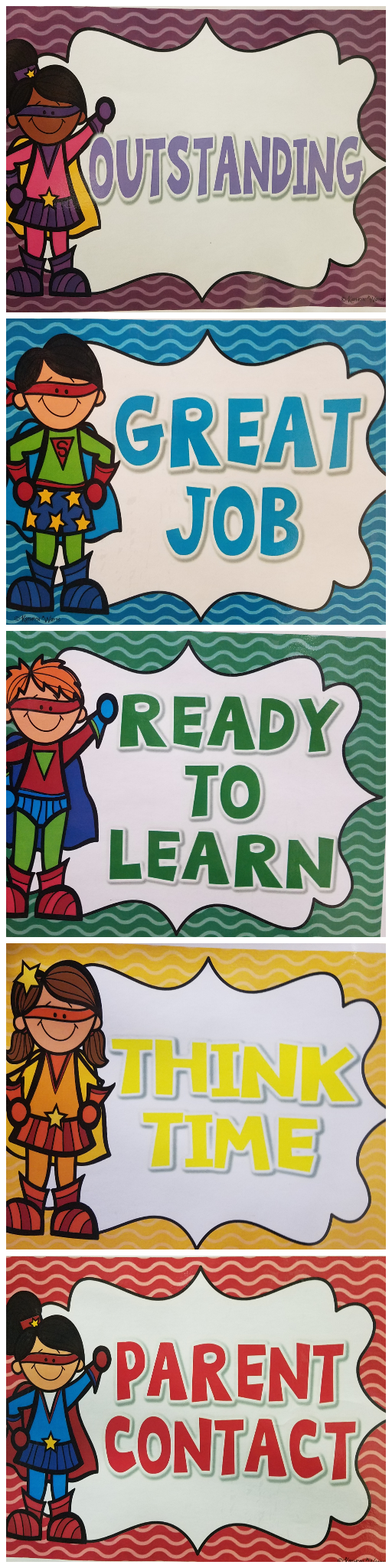 Positive Individual Recognition:Clipping up on the READY TO FLY!  ChartBehavior COLOR SLIP (noting behavior & result)Praise/AwardPositive note/Call homeStickers/Prize boxSuper Power StripsChoice BoardIndividual Consequences: Clipping down on READY TO FLY!  ChartBehavior COLOR SLIP (noting behavior & result)Seating change:  new spot or near the teacherExpectations of Kindergarteners’ Words, Actions, & Work:Be Respectful* Raise your hand.    * Talk when it’s your turn.   * Listen when others are talking.Be Responsible* Take pride in your work.    * Follow directions quickly.    * Complete your work.Be Honest* Always tell the truth.    * Do your own work.    * Make smart choices.Be Kind* Keep your hands and feet to yourself.    * Say nice things.    * Play nicely.Be Prepared* Get ready for the day.   * Pack/unpack on your own.    * Complete your HW.Be Safe*Use school tools correctly.    *Walk.    * No pushing.   * Dress appropriately.    Kindergarten Interventions:WARNING!2.)	Think Time & Reflection -- Apology note				               -- Partial or whole loss of recess3.) 	Loss of Privileges -- Playing with a partner/group			         -- Daily job assignments4.) 	Note or Phone Call Home5.) 	Extreme Situations -- Will be directed to Mrs. Dull in the office